المملكة العربية السعودية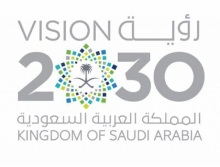 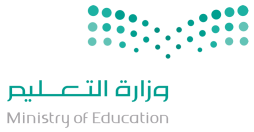 وزارة التعليم(280)          الإدارة العامة لتعليم البنات بالمنطقة الشرقية               مكتب تعليم البنات بمحافظة القطيفOEQالمتوسطةوالثانوية الأولى بالعواميةأسبوع الفضاء العالمي تحت شعار الفضاء وريادة الاعمال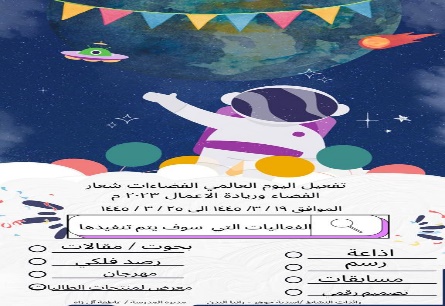 تقرير أسبوع الفضاء العالمي  المتوسطه والثانوية الأولى بالعواميه تحت أشراف رائدة النشاط الأستاذه أسديه أبو جوهر /رانيا البدنمديرة المدرسة /عاطفه أل زاهربوضع خطه تشمل توزيع الأعمال المطلوبة في تفعيل أسبوع الفضاء ١/مقالات حول الفضاء وريادة الاعمال ٢/لوح معبره عن الفضاء 3/مقاطع فيديوا 4/مقالات علميه عن الفضاء وريادة الاعمال5 مسابقات 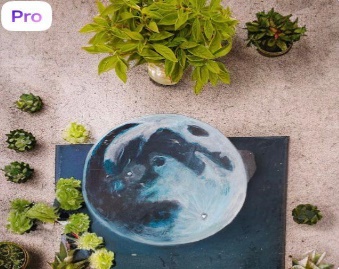 6إذاعه                             7 بحوث 8محاضرات وندوات 9 ورش علميه 10توزيعات تحمل شعار الفضاء وريادة الاعمال11شارك في التفعيل مغلب طالبات المدرسه 12والمعلمات 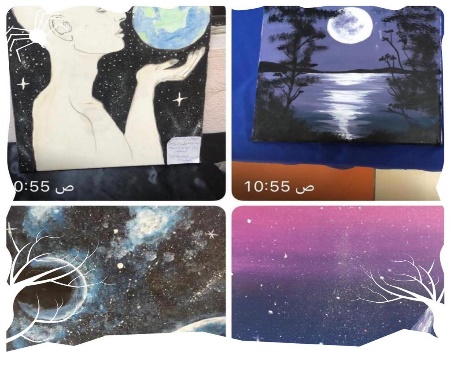 